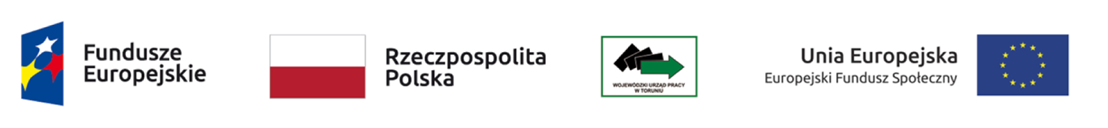 Formularz ofertowy należy wypełnić czytelnie, bez użycia korektora, ewentualne skreślenia zaparafować i wpisać datę.………………………….dn. ………………….FORMULARZ OFERTOWYJa(my), niżej podpisany(i) ...................................................................................działając w imieniu i na rzecz: Pełna nazwa Wykonawcy: ……………………….……………………………………………Adres: …………………..…………………………………………………………………………………………………………………………………………………………………………………Tel./nr fax:…………………………………….………………………………………………….Adres e - mail: …………………………………………………………………………………..NIP: .……………………………………..  REGON: ..…………………………………………Odpowiadając na zaproszenie do złożenia oferty  na szkolenia pt: „STYLIZACJA PAZNOKCI – NAUKA MANICIURE HYBRYDOWEGO” składam(y) ofertę. 1. Oferuję(my) wykonanie usługi będącej przedmiotem niniejszego postępowania:w cenie dla jednej osoby:        brutto …………………zł         słownie: …………………………………………zł Oświadczenie o wpisie do rejestru instytucji szkoleniowych     Oświadczam, że: (należy zaznaczyć właściwą odpowiedź)                TAK, POSIADAM                NIE, NIE POSIADAM* aktualny, na 2022 rok, wpis do rejestru instytucji szkoleniowych prowadzony przez wojewódzki urząd pracy właściwy dla siedziby Wykonawcy, zgodnie z art. 20 ust. 1 ustawy z dnia 20 kwietnia 2004 r. o promocji zatrudnienia i instytucjach rynku pracy (tekst jedn. Dz.U. z 2021r. poz. 1100 ze zm.) pod numerem wpisu ……………………………………………..Oświadczam, że po zakończeniu szkolenia wydam wszystkim uczestnikom szkolenia następujące zaświadczenia:zgodne z rozporządzeniem MEN z dnia  11 stycznia 2012r. w sprawie kształcenia ustawicznego w formach pozaszkolnych (należy zaznaczyć właściwą odpowiedź)TAK NIEzgodne z § 71 ust. 4 rozporządzenia Ministra Pracy i Polityki Społecznej z dnia 14 maja 2014 r. w sprawie szczegółowych warunków realizacji oraz trybu i sposobów prowadzenia usług rynku pracy: (należy zaznaczyć właściwą odpowiedź)TAKNIEPonadto oświadczam(y) że:usługę stanowiącą przedmiot postępowania wykonam(y) w terminie wskazanym w Zapytaniu o cenę.czuję(my) się związany(i) ofertą przez okres 30 dni.w cenie oferty zostały uwzględnione wszystkie koszty wykonania przedmiotu postępowania.zapewnię(my) każdego dnia szkolenia catering o którym mowa w opisie przedmiotu zamówienia.akceptuję warunki umowy opisane w zapytaniu 
a w przypadku wyboru mojej oferty zobowiązuję się do zawarcia umowy 
w terminie i miejscu zaproponowanym przez Zamawiającego.Program szkoleniaOświadczam, że szkolenie będące przedmiotem oferty, zostanie zorganizowane 
i przeprowadzone zgodnie z warunkami opisanymi przez Zamawiającego 
w Zapytaniu cenowym. Program szkolenia zostanie przedłożony przed podpisaniem umowy.Pozostałe informacjeDoświadczenie kadry dydaktycznej Miejsce realizacji szkolenia oraz wyposażenie dydaktyczneMiejsce szkolenia: Wyposażenie dydaktyczne: Do formularza ofertowego załączam:dokument określający pełnomocnictwo, jeśli oferta nie jest podpisana bezpośrednio przez Wykonawcę (oryginał lub kserokopia potwierdzona „za zgodność z oryginałem” przez Wykonawcę)INNE (proszę określić)- ……………………………………………..- ……………………………………………..- ……………………………………………...Ofertę wraz z załącznikami złożono na …….. stronach..................................... dnia ..................................       (miejscowość)                                                           ............................................................                                                                        podpis Wykonawcy lub osoby upoważnionej                                                                                   do reprezentowania WykonawcyW przypadku nie zaznaczenia żadnej odpowiedzi Zamawiający uzna, że Wykonawca wyda tylko zaświadczenie zgodne z § 71 ust. 4 rozporządzenia Ministra Pracy i Polityki Społecznej z dnia 14 maja 2014 r. w sprawie szczegółowych warunków realizacji oraz trybu i sposobów prowadzenia usług rynku pracy (Dz. U. 2014.667), które jest zaświadczeniem obowiązkowym.Koniecznym jest aby Wykonawca dysponował minimum dwoma wykładowcami/trenerami którzy w latach 2017-2022 przeprowadzili minimum 1 szkolenie tożsame z przedmiotem zamówienia (jeden wykładowca w zakresie wizażu a drugi wykładowca w zakresie bloku motywacyjnego). Nazwiskoi imię wykładowcyDoświadczenie wykładowcy/treneraKoniecznym jest aby pomieszczenia uwzględniały warunki określone w Opisie przedmiotu zamówienia a w szczególności w przepisach  dotyczących bezpieczeństwa i higieny pracy.Dokładny adresOpis pomieszczeńPrawo do dysponowaniaKoniecznym jest aby posiadane wyposażenie dydaktyczne było zgodne z warunkami określonymi w opisie przedmiotu zamówienia.Wyposażenie dydaktyczne wykorzystywane podczas organizacji szkolenia
 (np. nazwa, typ, rodzaj)Opis